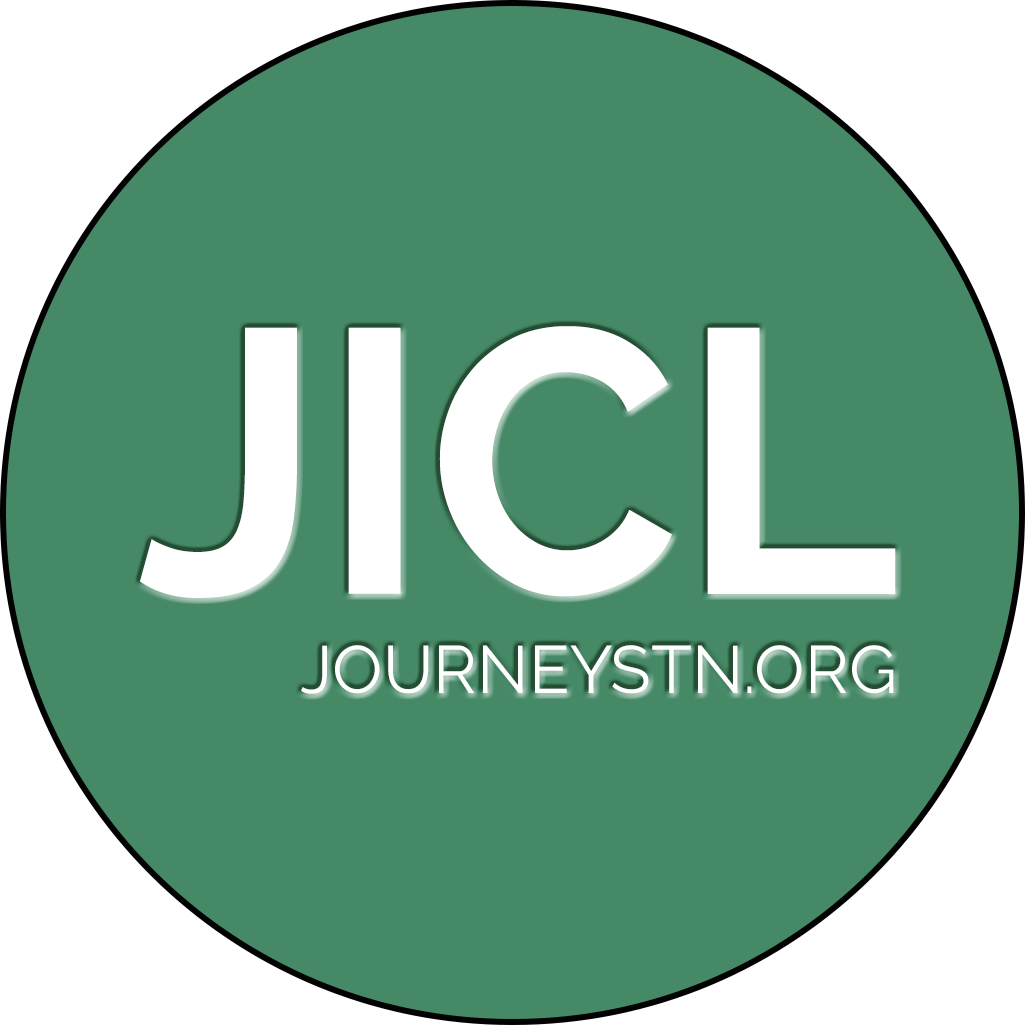 (Journeys in Community Living)1130 Haley RoadMurfreesboro, Tennessee  37133-0733Phone:  615-890-4389  Fax:  615-849-8727www.journeystn.orgOUR HISTORY AND THE JOURNEY FORWARDJourneys in Community Living was established in 1975 as the Rutherford County Adult Activity Center. A name-change occurred in August 2011 to better align the organization’s name with its evolved missions. Rutherford County Adult Activity Center was a good name 40 years ago, when the organization operated primarily as a day care & recreational center, but it is far more than that now, and the individuals here have led the way. It is now understood that people with disabilities can:Work in regular jobs and be taxpaying citizensLive in their own homes in regular neighborhoodsBe good neighbors and friendsGive back to the community through volunteer workMake decisions about where they live and workThroughout all these years and the changes they’ve brought, it is the people being supported who have led this journey. Their abilities, their interests and most importantly their dreams and aspirations are what have paved the way forward. They continue to lead us even further into the future today!And while it is difficult to predict where they will be heading over the next several decades—other than more into the community—a few things are certain. The people served by this organization will continue to amaze with their abilities; move and inspire with their courage; and bring joy to the daily lives of those around them.The journey is never-ending!